                                                  COLEGIO NUEVA GENERACION ALTAMIRA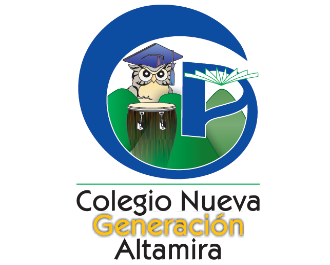 ANTES  COLEGIO COOPERATIVO ALTAMIRA Y BARRIOS SUR ORIENTALESINSCRIPCION ANTE LA SECRETARIA DE EDUCACION DE BOGOTA,MEDIANTE RESOLUCIONES No. 1617 JORNADA DIURNA Y 3005 JORNADA NOCTURNA                     APROBADO OFICIALMENTE  POR RESOLUCION No. 1681 DEL 25 DE SEPTIEMBRE DE 1991 PARA PREESCOLAR Y PRIMARIAY RESOLUCION No. 7528 DEL 20 DE NOVIEMBRE DE 1998 PARA SECUNDARIA Y MEDIA.ICFES DIURNO 020248 – NOCTURNO 046615 – DANE 311001001642Las actividades deben ser desarrolladas en el cuaderno, enviar la foto con el nombre de cada estudiante al correo narly152@hotmail.com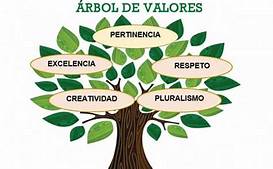 ACTIVIDADESÉTICA                                  GRADO SEXTO2 PERIODO1 ACTIVIDAD REALIZA EN TU CUADERNO:Crea un cuento donde los personajes sean: el amor, la tolerancia, el cariño, el amor y el respeto Con tus palabras escribe que es el sentido de pertenecía y represéntalo con un dibujo Dibújate y escribe:5 virtudes5 defectos 5 metas por cumplir 